FICHA TÉCNICAARNESES Y CONDUCTORES ELÉCTRICOS HILOS, CABLES, INCLUIDOS LOS COAXIALES, Y DEMÁS CONDUCTORES AISLADOS PARA ELECTRICIDAD, AUNQUE ESTÉN LAQUEADOS, ANODIZADOS O PROVISTOS DE PIEZAS DE CONEXIÓN; CABLES DE FIBRAS ÓPTICAS CONSTITUIDOS POR FIBRAS ENFUNDADAS INDIVIDUALMENTE, INCLUSO CON CONDUCTORES ELÉCTRICOS O PROVISTOS DE PIEZAS DE CONEXIÓN(Partida arancelaria 8544)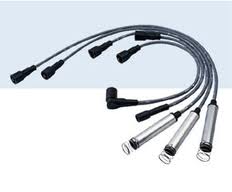 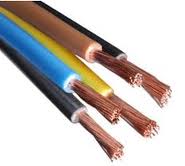 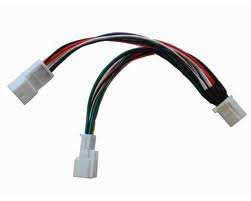 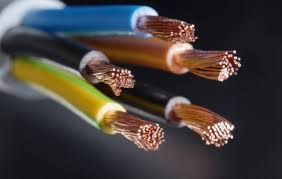 La presente ficha técnica contiene los principales elementos del Acuerdo de Asociación entre Centroamérica y la Unión Europea (en adelante el AdA) sobre el Acceso a mercados y las Normas de origen aplicables a estos productos. Ambos temas, se encuentran interrelacionados dado que para poder gozar de preferencias arancelarias en el mercado de destino, el producto debe ser originario, ya sea de Centroamérica o de la Unión Europea, o en su caso, aplicar las disposiciones que permitirán la acumulación de origen, entre otras flexibilidades de origen aplicables. Así también, se incluye los vínculos que contienen la información actualizada y relacionada con los requisitos que establece la Unión Europea en cuanto a la aplicación de las medidas sanitarias, de obstáculos técnicos al comercio y de las medidas ambientales.TRATO NACIONAL Y ACCESO DE LAS MERCANCÍAS AL MERCADOPara facilitar el intercambio comercial de los productos, éstos se identifican por medio de códigos arancelarios internacionales (los primeros 6 dígitos) que se ajustan conforme al desglose que realizan los países para llevarlos a 8 o más dígitos. Para el caso de nuestras exportaciones hacia la Unión Europea, se debe reconocer los códigos europeos de su Nomenclatura Combinada (NC 2007, tal como aparece en el AdA) como siguen:Clasificación arancelaria y descripción del productoAdemás de conocer la clasificación arancelaria de estos productos, se debe tener presente las condiciones sobre la eliminación de aranceles aduaneros, es decir, su categoría de desgravación y cualquier otra disposición normativa del Capítulo 1 (Trato Nacional y Acceso de las Mercancías al Mercado). En el cuadro siguiente se muestra el arancel de base a partir del cual se inicia la desgravación arancelaria (tasa base) -para el caso en que los productos no inicien con libre comercio desde el día uno de vigencia del AdA- para cada una de las líneas arancelarias de los hilos, cables, incluidos los coaxiales, y demás conductores aislados para electricidad, aunque estén laqueados, anodizados o provistos de piezas de conexión; cables de fibras ópticas constituidos por fibras enfundadas individualmente, incluso con conductores eléctricos o provistos de piezas de conexión; se indica asimismo, la categoría de desgravación que le corresponde -“A”-, en la cual se acordó que para todos estos productos se tendría libre comercio a la entrada en vigor del AdA.Lista de la Parte UEProductos de la partida 8544NC: Nomenclatura Combinada de la Unión Europea.Tasa base: exención y arancel  Ad valorem (%).La categoría de desgravación “A” se identifica en el literal a), de la Sección A del ANEXO I ELIMINACION DE ARANCELES ADUANEROS del AdA, la cual se detalla e interpreta a continuación:II.	NORMAS DE ORIGENPara la interpretación y correcta aplicación de las normas o reglas de origen específicas de productos (en adelante ROE o ROEs), Usted tiene que tener a su disposición la siguiente información básica relacionada con el producto a ser exportado al mercado de la Unión Europea:Código arancelario y descripción del producto final,Código arancelario y descripción de cada uno de los materiales o insumos originarios y no originarios utilizados para la fabricación de Hilos, cables, incluidos los coaxiales, y demás conductores aislados para electricidad, aunque estén laqueados, anodizados o provistos de piezas de conexión; cables de fibras ópticas constituidos por fibras enfundadas individualmente, incluso con conductores eléctricos o provistos de piezas de conexión,País de origen de cada uno de los materiales o insumos  utilizados (no se refiere a país de procedencia o donde han sido adquiridos dichos materiales o insumos sin ser originarios de tal país), Valor de cada uno de los materiales o insumos utilizados, Descripción del proceso de elaboración o transformación aplicado a los materiales o insumos no originarios,Valor del producto final a precio de adquisición en las instalaciones de la fábrica o lugar de producción (precio franco fábrica del producto).Las ROEs para todos los productos se identifican en el Apéndice 2 (Lista de elaboraciones o transformaciones que deben de aplicarse a los materiales no originarios para que el producto transformado pueda obtener el carácter originario) contenido en el Anexo II del Artículo 83 del AdA. En el caso de los productos: Hilos, cables, incluidos los coaxiales, y demás conductores aislados para electricidad, aunque estén laqueados, anodizados o provistos de piezas de conexión; cables de fibras ópticas constituidos por fibras enfundadas individualmente, incluso con conductores eléctricos o provistos de piezas de conexión, que se clasifican bajo la partida arancelaria 8544, la ROE acordada entre Centroamérica y Unión Europea se identifica presenta a continuación:APÉNDICE 2LISTA DE LAS ELABORACIONES O TRANSFORMACIONES QUE DEBEN APLICARSE A LOS MATERIALES NO ORIGINARIOS PARA QUE EL PRODUCTO TRANSFORMADO PUEDA OBTENER EL CARÁCTER ORIGINARIOLa información que se especifica en los siguientes apartados de esta ficha técnica tienen como finalidad que el productor/exportador/importador y usuario en general pueda comprender e interpretar la información contenida en:En la matriz de reglas de origen específicas,Interpretación de las reglas de origen específicas.Las diferentes flexibilidades de las cuales el productor o exportador puede utilizar para cumplir una regla de origen específica, Medios de prueba utilizados para demostrar documentalmente que el producto es originario, yRequisitos en materia sanitaria, obstáculos técnicos al comercio y ambiental.Para la comprensión e interpretación de la matriz de las ROE de estos productos, usted debe tomar en cuenta la información contenida en el Apéndice 1 del AdA (Notas introductorias del Anexo II, particularmente la nota 2), que se resume a continuación:En la columna (1) se indica el código arancelario básico (capítulo, partida o sub-partida); en este caso, aparece el código de partida (8544).Nótese que el código de la partida 8544 tiene una llamada (162), con la siguiente referencia al pie de página: ”Véase la nota 6 del apéndice 2A para las subpartidas 8544 30, 8544 42, 8544 49 y 8544 60.”, y cuya explicación e interpretación se realiza en el apartado F (Flexibilidades) de esta ficha técnica.En la columna (2), se indica la descripción de los productos que se clasifican en la partida 8544, así: Hilos, cables, incluidos los coaxiales, y demás conductores aislados para electricidad, aunque estén laqueados, anodizados o provistos de piezas de conexión; cables de fibras ópticas constituidos por fibras enfundadas individualmente, incluso con conductores eléctricos o provistos de piezas de conexión,En la columna (3) se establece la ROE que deberá cumplir el productor/exportador para que estos productos sean considerados originarios dentro del AdA, debiéndose tener en cuenta el origen y tipo de materiales utilizados en su fabricación.En la Columna (4) no aparece información sobre ROE alguna. Lo anterior, indica que no existe ROE alternativa. La ROE acordada en el AdA para estos productos de la partida 8544 está basada en su valor, en el lugar de producción, la cual se transcribe e interpreta a continuación:El AdA contempla flexibilidades de origen que permiten al productor/exportador de estos productos poder contar con un mayor número de proveedores de materiales originarios y otras facilidades para el cumplimiento de la ROE. Estas flexibilidades se explican como sigue:Utilización de desperdicios y desechos procedentes de operaciones de fabricación.Se permite la utilización de desperdicios y desechos procedentes de operaciones de fabricación realizadas en cualquier país de Centroamérica o de los Estados miembros de la Unión Europea (artículo 4 del anexo II). Acumulación de materiales El AdA permite tres tipos de acumulación de origen, los cuales se describen en el cuadro que se presenta a continuación. El productor/exportador de estos productos, podrá utilizar como propios, los materiales originarios de otros países Parte o no Parte del AdA, ventaja que es conocida como “acumulación de origen” (artículo 3, Anexo II):Tipos de acumulación de materiales aplicables entre Centroamérica y la Unión EuropeaUtilización de materiales no originarios (Nivel de tolerancia del 10 %).Cuando la ROE de un producto determinado este basado en el principio de Cambio de Clasificación Arancelaria (CCA) y ésta exija en su fabricación el uso de materiales originarios, el productor/exportador podrá utilizar materiales no originarios de cualquier parte del mundo siempre y cuando el valor de estos materiales no originarios no sobrepase el 10 % del precio franco fábrica del producto final o precio ex Works  (Numeral 2 del artículo 5 del anexo II).Excepciones en la aplicación de las normas de origen: parte normativa y norma de origen específica, (Declaración Conjunta Relativa a Excepciones).En el caso en que se requiera mayor flexibilidad en las ROE (excepciones), el AdA incluye una disposición que permitirá solicitar ante el ‘Subcomité de Aduanas, Facilitación del Comercio y Normas de Origen’, la no aplicación de la(s) disposición(es) normativa(s) y /o ROE aplicables a determinado  producto, cuando se presenten los siguientes casos  en los que: La aplicación de la regla de origen existente afectaría significativamente la capacidad de la industria de uno o más países de Centroamérica que solicite continuar sus exportaciones a la Unión Europea, con una referencia particular a los casos en los que esto pueda provocar el cese de sus actividades, oPueda demostrarse claramente que la regla de origen podría desalentar una inversión significativa en la industria y en los que una excepción que favorezca la realización del programa de inversión permitiría cumplir la regla por etapas.Revisión o modificación de las normas de origen (Declaración Conjunta Relativa a la Revisión de las Normas de Origen contenidas en el Anexo II), tomando en cuenta el desarrollo tecnológico, los procesos de producción y todos los demás factores que podrían justificar las modificaciones de las normas.En todos los casos deberá presentarse las justificaciones técnicas correspondientes.Productos bajo contingente (cuota) de exportación con ROE flexible o relajada Otra de las flexibilidades importantes para El Salvador lo representa haber logrado que se pueda utilizar ROEs de carácter flexible o relajada para ciertos volúmenes o contingentes de exportación para productos de las subpartidas de arneses 8544.30 y conductores eléctricos 8544.42, 8544.49 y 8544.60, (Nota 6, del Apéndice 2A).Para los productos de las partidas 8544 30 (Juegos de cables para bujías de encendido y demás juegos de cables de los tipos utilizados en los medios de transporte); 8544 42 (Los demás conductores eléctricos para una tensión inferior o igual a 1 000 V: Provistos de piezas de conexión); 8544 49 (Los demás conductores eléctricos para una tensión inferior o igual a 1 000 V: los demás) y 8544 60 (Los demás conductores eléctricos para una tensión superior a 1 000 V), la Unión Europea asignó una cuota regional de 12, 000 toneladas métricas, correspondiendo a El Salvador un contingente o cuota anual de exportación de 6, 000 toneladas métricas. La cantidad ingresada dentro del contingente estará libre de aranceles aduaneros en cualquier momento del año calendario.La norma de origen específica que el productor/exportador deberá de cumplir para que los productos de las subpartidas de arneses 8544.30 y conductores eléctricos 8544.42, 8544.49 y 8544.60, sean consideradas originarias bajo contingentes, es la siguiente: Es necesario que Usted tenga en cuenta que para realizar exportaciones de este tipo de productos deberá solicitar un “Certificado de Exportación” a la autoridad competente designada por el país centroamericano,  que en nuestro caso es la Dirección de Administración de Tratados Comerciales (DATCO) del Ministerio de Economía y conocer asimismo, otros aspectos administrativos relacionados que encontrará en el:Reglamento Centroamericano para la Administración de los Contingentes Regionales del Acuerdo por el que se establece una Asociación entre Centroamérica, por un lado, y la Unión Europea y sus Estados Miembros, por otro (Resolución 315-2013 del COMIECO-EX); yReglamento (de El Salvador) para la Administración de los Contingentes Arancelarios de Exportación Comprendidos en el Apéndice 2 del Anexo I y el Apéndice 2A del Acuerdo por el que se establece una Asociación entre Centroamérica, por un lado, y la Unión Europea y sus Estados Miembros, por otro.Asimismo, Usted debe considerar que el contingente será administrado por la Unión Europea de acuerdo con sus regulaciones nacionales, que de manera general se basa en el principio de Primero en Tiempo, Primero en Derecho (PTPD) y la presentación del Certificado de Exportación de El Salvador.Cuando el productor/exportador realice una exportación a la Unión Europea deberá adjuntar a la documentación requerida por la Aduana europea, ya sea un Certificado de circulación de mercancías EUR.1 (Apéndice 3) o una Declaración en factura (Apéndice 4), ambos conocidos como “Prueba de origen” y son los dos medios que el AdA establece para demostrar documentalmente que estos productos producidos en El Salvador cumple con el Régimen de normas de origen. Para tal fin el Centro de Trámites de importaciones y Exportaciones del Banco Central de Reserva (CIEX/BCR) deberá: Emitir el Certificado de circulación de mercancías EUR.1., previa presentación por parte del exportador o su representante de una solicitud de emisión de un EUR.1 y otra información requerida por dicha institución. Cabe aclarar que el certificado EUR.1 no es exigible cuando el valor total de los productos sea inferior o igual a 500 euros cuando se trate de bultos pequeños o a 1, 200 euros en el caso de productos que formen parte del equipaje personal del viajero.Otorgar el calificativo de “exportador autorizado” cuando este vaya a realizar exportaciones frecuentes independientes del valor de los productos correspondientes, debiendo en este caso asignarle un número de autorización que deberá figurar en la Declaración en factura. Dicha autorización no es obligatoria cuando el valor de la exportación no excede de 6, 000 euros.Considere además, que si usted utiliza materiales originarios de otros países, debe documentar la prueba de origen en la forma siguiente:Si utiliza materiales de cualquier país de Centroamérica o de la Unión Europea, deberá exigir a su proveedor la entrega de un Certificado de Circulación de Mercancías EUR.1 o una Declaración en factura para indicar que el material es originario  de una Parte del Acuerdo, oSi utiliza materiales de Bolivia, Colombia, Ecuador, Perú o Venezuela, deberá exigir a su proveedor la entrega de un Certificado de origen “FORM A” o FORMULARIO “A”, que es el utilizado en el SGP+ para indicar que el material es originario de alguno de los países en referencia.Para mayor información sobre la emisión de las Pruebas de origen consultar:III.	REQUISITOS EN MATERIA SANITARIA, FITOSANITARIA, OBSTÁCULOS TÉCNICOS AL COMERCIO Y AMBIENTALEn relación con las medidas que tiene en vigor la Unión Europea, en materia sanitaria, fitosanitaria, de obstáculos técnicos al comercio y ambiental, es conveniente presentarles el vínculo que de manera expresa conduce a mostrar los requisitos, de forma actualizada, que se exige en el mercado europeo para el ingreso de los productos salvadoreños. Este vínculo o sitio web que puede visitar es “Mi Exportación”, contenido en la dirección virtual Export Helpdesk.  Para facilitar cómo puede tener acceso a esta ventana, usted puede visualizar abajo el vínculo de un video que lo va a guiar para que encuentre además de la información de aranceles preferenciales, clasificación arancelaria, procedimientos de importación, también aparecerán los requisitos de la UE para proteger la salud humana y animal, el medio ambiente y los derechos de los consumidores. Estos requisitos se presentan en las siguientes áreas:Requisitos sanitarios y fitosanitarioshttp://exporthelp.europa.eu/thdapp/display.htm?page=rt/rt_RequisitosSanitariosYFitosanitarios.html&docType=main&languageId=ESRequisitos medioambientaleshttp://exporthelp.europa.eu/thdapp/display.htm?page=rt/rt_RequisitosMedioambientales.html&docType=main&languageId=ESRequisitos técnicoshttp://exporthelp.europa.eu/thdapp/display.htm?page=rt/rt_RequisitosTecnicos.html&docType=main&languageId=ESNormas de comercializaciónhttp://exporthelp.europa.eu/thdapp/display.htm?page=rt/rt_NormasDeComercializacion.html&docType=main&languageId=ESRestricciones a la importación http://exporthelp.europa.eu/thdapp/display.htm?page=rt/rt_RestriccionesALaImportacion.html&docType=main&languageId=ESAlguna de esta información sobre los requisitos puede consultarse en español, no obstante, en su mayoría está disponible únicamente en el idioma inglés.El vínculo para poder visualizar el video que le explica cómo exportar y buscar información con la ayuda del Export Helpdesk es:http://exporthelp.europa.eu/thdapp/display.htm?page=re%2fre_Video.html&docType=main&languageId=es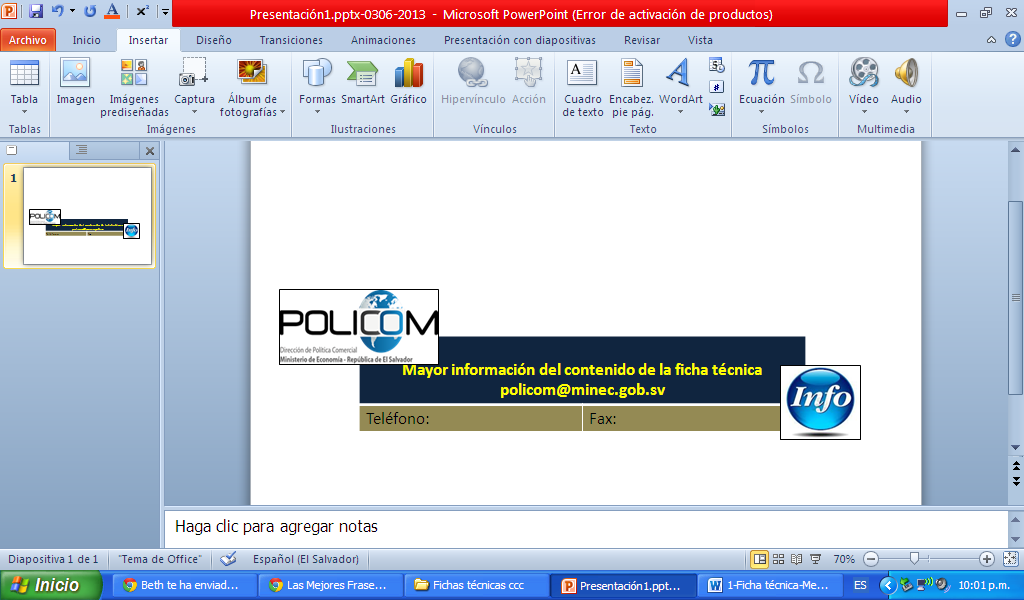 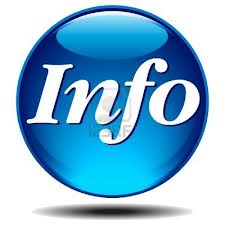 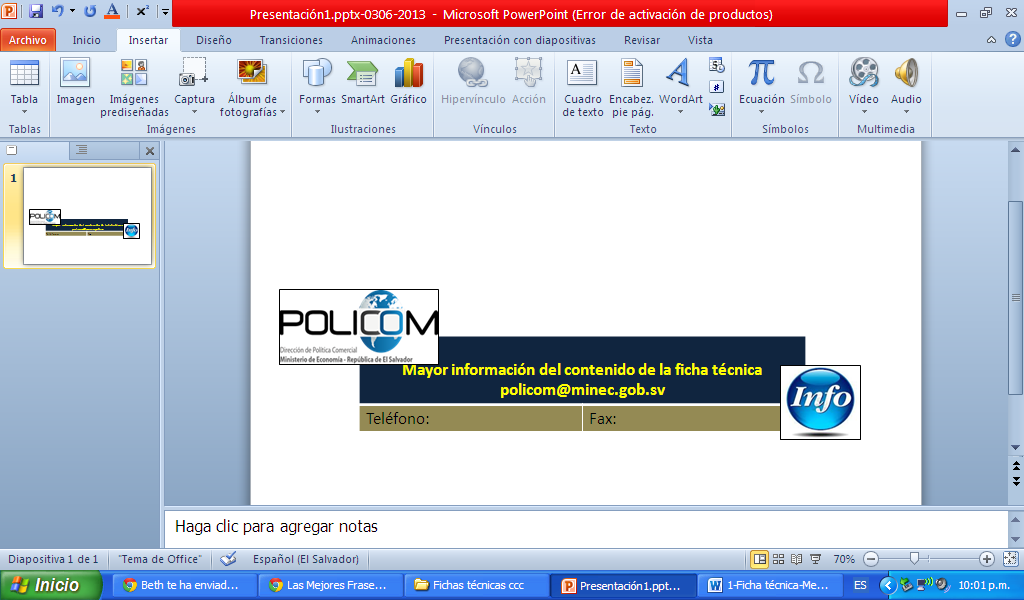 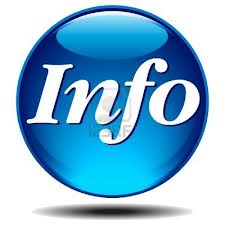 85CAPÍTULO 85 - MÁQUINAS, APARATOS Y MATERIAL ELÉCTRICO, Y SUS PARTES; APARATOS DE GRABACIÓN O REPRODUCCIÓN DE SONIDO, APARATOS DE GRABACIÓN O REPRODUCCIÓN DE IMAGEN Y SONIDO EN TELEVISIÓN, Y LAS PARTES Y ACCESORIOS DE ESTOS APARATOS8544Hilos, cables, incluidos los coaxiales, y demás conductores aislados para electricidad, aunque estén laqueados, anodizados o provistos de piezas de conexión; cables de fibras ópticas constituidos por fibras enfundadas individualmente, incluso con conductores eléctricos o provistos de piezas de conexión:- Alambre para bobinar:8544 11-- De cobre:8544 11 10--- Esmaltado o laqueado8544 11 90--- Los demás8544 19-- Los demás:8544 19 10--- Esmaltados o laqueados8544 19 90--- Los demás8544 20 00- Cables y demás conductores eléctricos, coaxiales8544 30 00- Juegos de cables para bujías de encendido y demás juegos de cables de los tipos utilizados en los medios de transporte- Los demás conductores eléctricos para una tensión inferior o igual a 1 000 V:8544 42-- Provistos de piezas de conexión:8544 42 10--- De los tipos utilizados en telecomunicación8544 42 90--- Los demás8544 49-- Los demás:8544 49 20--- De los tipos utilizados en telecomunicación para una tensión inferior o igual a 80 V--- Los demás:8544 49 91---- Hilos y cables, con cabos de diámetro superior a 0,51 mm---- Los demás:8544 49 93----- Para una tensión inferior o igual a 80 V8544 49 95----- Para una tensión superior a 80 V pero inferior a 1 000 V8544 49 99----- Para una tensión de 1 000 V8544 60- Los demás conductores eléctricos para una tensión superior a 1 000 V:8544 60 10-- Con conductores de cobre8544 60 90-- Con otros conductores8544 70 00- Cables de fibras ópticas.NC 2007DescripciónTasa baseCategoríaObservaciones 8544Hilos, cables, incluidos los coaxiales, y demás conductores aislados para electricidad, aunque estén laqueados, anodizados o provistos de piezas de conexión; cables de fibras ópticas constituidos por fibras enfundadas individualmente, incluso con conductores eléctricos o provistos de piezas de conexión:- Alambre para bobinar:8544 11-- De cobre:8544 11 10--- Esmaltado o laqueado3,7A8544 11 90--- Los demás3,7A8544 19-- Los demás:8544 19 10--- Esmaltados o laqueados3,7A8544 19 90--- Los demás3,7A8544 20 00- Cables y demás conductores eléctricos, coaxiales3,7A8544 30 00- Juegos de cables para bujías de encendido y demás juegos de cables de los tipos utilizados en los medios de transporte3,7A- Los demás conductores eléctricos para una tensión inferior o igual a 1 000 V:8544 42-- Provistos de piezas de conexión:8544 42 10--- De los tipos utilizados en telecomunicaciónexenciónA8544 42 90--- Los demás3,3A8544 49-- Los demás:8544 49 20--- De los tipos utilizados en telecomunicación para una tensión inferior o igual a 80 VexenciónA--- Los demás:8544 49 91---- Hilos y cables, con cabos de diámetro superior a 0,51 mm3,7A---- Los demás:8544 49 93----- Para una tensión inferior o igual a 80 V3,7A8544 49 95----- Para una tensión superior a 80 V pero inferior a 1 000 V3,7A8544 49 99----- Para una tensión de 1 000 V3,7A8544 60- Los demás conductores eléctricos para una tensión superior a 1 000 V:8544 60 10-- Con conductores de cobre3,7A8544 60 90-- Con otros conductores3,7A8544 70 00- Cables de fibras ópticasexenciónADescripción de la categoría “A”“los aranceles sobre las mercancías incluidas dentro de las fracciones arancelarias en la categoría de desgravación A en la lista de una Parte serán eliminados íntegramente, y dichas mercancías quedarán libres de aranceles en la fecha de entrada en vigor del Acuerdo”Interpretación de la categoría “A”A la fecha de entrada en vigor del Acuerdo, cuando un importador europeo adquiera nuestras exportaciones de productos de la partida 8544: Hilos, cables, incluidos los coaxiales, y demás conductores aislados para electricidad, aunque estén laqueados, anodizados o provistos de piezas de conexión; cables de fibras ópticas constituidos por fibras enfundadas individualmente, incluso con conductores eléctricos o provistos de piezas de conexión, no pagarán ningún arancel para ingresar a dicho mercado siempre y cuando cumplan con la Regla de Origen del AdA . En este caso la “tasa base” (arancel Ad valorem: 3,3 %  y 3,7 %) indicada en la lista anterior es solamente referencial, por lo que no hay razón de realizar calculo alguno, dado que a la entrada en vigor del Acuerdo los productos quedarán libres de aranceles (0 %).Nótese que algunos productos están libres del pago de aranceles (exención) por lo que mediante la negociación del AdA, se consolida el cero arancel, ingresando al mercado europeo exento del pago de aranceles.Código SADescripción del ProductoElaboración o transformación aplicada en los materiales no originarios que confiere el carácter originarioElaboración o transformación aplicada en los materiales no originarios que confiere el carácter originario(1)(2)(3) (4)8544162Hilos, cables, (incluidos los coaxiales), y demás conductores aislados para electricidad, aunque estén laqueados, anodizados o provistos de piezas de conexión; cables de fibras ópticas constituidos por fibras enfundadas individualmente, incluso con conductores eléctricos incorporados o provistos de piezas de conexiónFabricación en la cual el valor de todos los materiales utilizados no exceda del 50 % del precio franco fábrica del productoMayor información:   Apéndice I del Anexo II, yVideo explicativo: Interpretación de Normas de Origen Específicas, que Usted encontrará en el módulo de Normas de Origen, del material didáctico.Regla de origen específica“Fabricación en la cual el valor de todos los materiales utilizados no exceda del 50 % del precio franco fábrica del producto”.Interpretación de las normas de origenEn la fabricación de los Hilos, cables, incluidos los coaxiales, y demás conductores aislados para electricidad, aunque estén laqueados, anodizados o provistos de piezas de conexión; cables de fibras ópticas constituidos por fibras enfundadas individualmente, incluso con conductores eléctricos o provistos de piezas de conexión: Se permite la utilización de materiales no originarios, incluso si se clasifican en la misma partida 8544 que el producto, siempre y cuando el valor de estos materiales no exceda el 50 % del precio franco fábrica del producto final; entendiendo este precio como: “Precio franco fábrica del producto pagado al fabricante en la Parte en la cual haya tenido lugar la última elaboración o transformación, siempre que este precio incluya al menos el valor de todos los materiales utilizados, previa deducción de cualquiera de los impuestos internos que sean o puedan ser devueltos o reembolsados cuando se exporte el producto obtenido”.Parte: países de la Unión Europea o de Centroamérica.TIPO DE MATERIALESPAÍSES/ESTADOS MIEMBROS TIPO DE ACUMULACIÓN ENTRADA EN VIGENCIAUtilización de materiales originarios de:Costa Rica, El Salvador, Guatemala, Honduras, Nicaragua, Panamá o de los Estados Miembros que forman parte de la Unión Europea. (Países Parte)Acumulación tradicional o bilateral de aplicación recíproca.A partir de la entrada en vigencia del Acuerdo.Utilización de materiales originarios de:Bolivia, Colombia, Ecuador, Perú o Venezuela. (Países no Parte)Acumulación de aplicación unilateral a favor de los países de Centroamérica.A partir de la entrada en vigencia del Acuerdo.Utilización de materiales originarios de:México, Sudamérica o los países del Caribe. (Países no Parte)Acumulación con terceros países, ampliada o extendida, de aplicación recíproca; la cual requiere negociación adicional entre Centroamérica, la Unión Europea y el tercer país.Al finalizar negociación específica.Mayor información: Video explicativo: Acumulación de Origen, que Usted encontrará en el módulo de Normas de Origen, del material didáctico.Mayor información: Video explicativo: Acumulación de Origen, que Usted encontrará en el módulo de Normas de Origen, del material didáctico.Mayor información: Video explicativo: Acumulación de Origen, que Usted encontrará en el módulo de Normas de Origen, del material didáctico.Mayor información: Video explicativo: Acumulación de Origen, que Usted encontrará en el módulo de Normas de Origen, del material didáctico.Norma de origen específica “Fabricación a partir de materiales de cualquier partida”Interpretación de la norma de origen específica flexible o relajadaPara la fabricación de arneses -8544.30- y conductores eléctricos de las subpartidas, 8544.42, 8544.49 y 8544.60, se permite utilizar cualquier material no originario sin importar el país de origen, incluyendo los materiales que se clasifican dentro de la misma partida que el producto (8544).Como puede apreciarse el significado de “cambio de partida” es más amplio al que conocemos tradicionalmente en los tratados de libre comercio, ya que además de permitir los cambios de partida, permite utilizar materiales que se clasifican en la misma partida que el producto; es decir es una regla de carácter flexible o relajada de fácil cumplimiento.Una vez se haya cubierto el volumen de contingente asignado, para futuras exportaciones al mercado europeo se deberá aplicar la norma de origen especifica establecida en el Apéndice 2 del Acuerdo y en el Apartado “E” de esta ficha técnica.MINISTERIO DE ECONOMÍATítulo IV del anexo II, y  Video explicativo: Prueba de Origen, que Usted encontrará en el módulo de Normas de Origen, del material didáctico.CENTRO DE TRÁMITES DE IMPORTACIONES Y EXPORTACIONESTrámites e información requeridacentrex.gob.sv; centrexonline.com.sv; CIEXexportacion@bcr.gob.sv;  CIEXimportacion@bcr.gob.sv